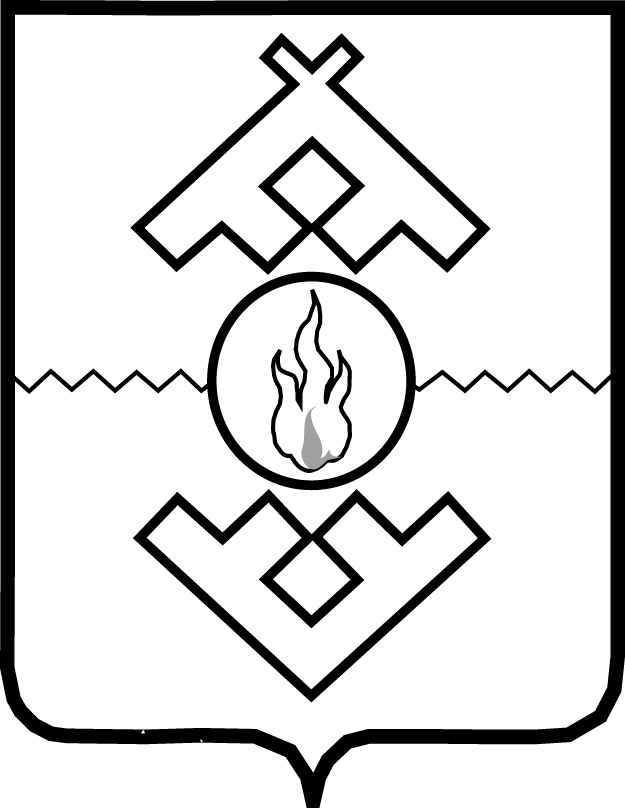 Администрация Ненецкого автономного округаПОСТАНОВЛЕНИЕот __ января 2018 г. № __-пг. Нарьян-МарОб утверждении Отчёта об итогах эмиссии государственных ценных бумаг Ненецкого автономного округа за 2017 годВ соответствии со статьёй 11.1 Федерального закона от 29.07.1998 № 136-ФЗ «Об особенностях эмиссии и обращения государственных и муниципальных ценных бумаг», постановлением Правительства Российской Федерации 
от 01.12.2012 № 1238 «О государственной регистрации условий эмиссии и обращения государственных ценных бумаг субъектов Российской Федерации и муниципальных ценных бумаг, изменений, вносимых в условия эмиссии и обращения этих ценных бумаг, а также об отчётах о проведённой эмиссии» Администрация Ненецкого автономного округа ПОСТАНОВЛЯЕТ:1. Утвердить Отчёт об итогах эмиссии государственных ценных бумаг Ненецкого автономного округа за 2017 год согласно Приложению к настоящему постановлению.2. Настоящее постановление вступает в силу со дня его официального опубликования.Временно исполняющий обязанности губернатора Ненецкого автономного округа                                                            А.В. ЦыбульскийПриложение к постановлению Администрации Ненецкого автономного округа от __.01.2018 № __-п  «Об утверждении Отчёта об итогах эмиссии государственных ценных бумаг Ненецкого автономного округа за 2017 год»Отчёт об итогах эмиссии государственных ценных бумаг Ненецкого автономного округа за 2017 год _________№п/пНаименование показателяЗначение1.Государственный регистрационный номер выпуска государственных ценных бумаг, размещение которых осуществлялось в отчётном финансовом годуRU35001NEN02.Порядок размещения ценных бумагСпособ размещения Облигаций – заключение в соответствии с действующим законодательством Российской Федерации, Условиями эмиссии и Решением о выпуске сделок купли-продажи Облигаций между Генеральным агентом, действующим по поручению и за счет Эмитента, и первыми владельцами Облигаций на торгах ПАО Московская Биржа в соответствии с Правилами торгов ПАО Московская Биржа путем сбора адресных заявок со стороны потенциальных покупателей Облигаций по цене размещения, равной 100 (ста) процентам от номинальной стоимости Облигаций в дату начала размещения, и равной или отличной от нее в последующие даты, и процентной ставке первого купона, заранее определенной Эмитентом в порядке, указанном в Условиях эмиссии и Решении о выпуске. 3.Дата размещения ценных бумаг 09.11.2017 4.Дата погашения ценных бумаг Погашение номинальной стоимости облигаций осуществляется амортизационными частями в даты, совпадающие с датами выплат 6-го, 8-го, 
10-го, 12-го, 14-го, 16-го, 18-го, 20-го, 22-го и 28-го купонных доходов по Облигациям:дата погашения первой амортизационной части – 10% (десять) процентов от номинальной стоимости Облигаций – 09.05.2019;дата погашения второй амортизационной части – 10% (десять) процентов от номинальной стоимости Облигаций – 07.11.2019;дата погашения третьей амортизационной части – 10% (десять) процентов от номинальной стоимости Облигаций – 07.05.2020;дата погашения четвертой амортизационной части – 10% (десять) процентов от номинальной стоимости Облигаций – 05.11.2020;дата погашения пятой амортизационной части – 10% (десять) процентов от номинальной стоимости Облигаций – 06.05.2021;дата погашения шестой амортизационной части – 10% (десять) процентов от номинальной стоимости Облигаций – 04.11.2021;дата погашения седьмой амортизационной части – 10% (десять) процентов от номинальной стоимости Облигаций – 05.05.2022;дата погашения восьмой амортизационной части – 10% (десять) процентов от номинальной стоимости Облигаций – 03.11.2022;дата погашения девятой амортизационной части – 10% (десять) процентов от номинальной стоимости Облигаций – 04.05.2023;дата погашения десятой амортизационной части – 10% (десять) процентов от номинальной стоимости Облигаций – 07.11.2024;Дата погашения Облигаций – 07.11.2024.5.Фактическая цена размещения ценных бумаг (в процентах от номинальной стоимости)09.11.2017 размещены 500 000 облигаций по цене 100% от номинальной стоимости;15.12.2017 размещены 100 000 облигаций по цене 99,5% от номинальной стоимости;28.12.2017 размещены 25 000 облигаций по цене 100% от номинальной стоимости;6.Количество размещённых ценных бумаг (штук)625 000 7.Объём денежных поступлений в окружной бюджет от размещения государственных ценных бумаг500 000 000,00 руб.99 500 000,00 руб. (без учета перечисленного накопленного купонного дохода)25 000 000,00 руб. (без учета перечисленного накопленного купонного дохода)